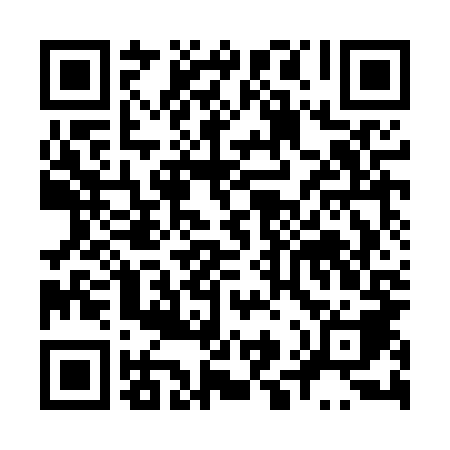 Ramadan times for Wilkiejmy, PolandMon 11 Mar 2024 - Wed 10 Apr 2024High Latitude Method: Angle Based RulePrayer Calculation Method: Muslim World LeagueAsar Calculation Method: HanafiPrayer times provided by https://www.salahtimes.comDateDayFajrSuhurSunriseDhuhrAsrIftarMaghribIsha11Mon4:024:026:0111:473:365:345:347:2612Tue4:004:005:5911:473:375:365:367:2813Wed3:573:575:5611:473:395:385:387:3014Thu3:543:545:5411:463:415:405:407:3215Fri3:523:525:5111:463:425:425:427:3416Sat3:493:495:4911:463:445:445:447:3717Sun3:463:465:4611:463:455:465:467:3918Mon3:433:435:4411:453:475:485:487:4119Tue3:413:415:4111:453:485:505:507:4320Wed3:383:385:3911:453:505:515:517:4521Thu3:353:355:3611:443:515:535:537:4822Fri3:323:325:3411:443:535:555:557:5023Sat3:293:295:3111:443:545:575:577:5224Sun3:263:265:2911:433:565:595:597:5425Mon3:233:235:2711:433:576:016:017:5726Tue3:203:205:2411:433:596:036:037:5927Wed3:173:175:2211:434:006:056:058:0128Thu3:143:145:1911:424:016:066:068:0429Fri3:113:115:1711:424:036:086:088:0630Sat3:083:085:1411:424:046:106:108:0931Sun4:054:056:1212:415:067:127:129:111Mon4:024:026:0912:415:077:147:149:142Tue3:593:596:0712:415:087:167:169:163Wed3:553:556:0412:405:107:187:189:194Thu3:523:526:0212:405:117:197:199:215Fri3:493:495:5912:405:127:217:219:246Sat3:463:465:5712:405:147:237:239:267Sun3:423:425:5512:395:157:257:259:298Mon3:393:395:5212:395:167:277:279:329Tue3:353:355:5012:395:187:297:299:3510Wed3:323:325:4712:385:197:317:319:37